Husbands, love your wives …  (Eph 5:25)Part oneIt is a command! Not a recommendation, not a suggestion for a happy marriage, not a “how to get along” slogan.  He goes on further with what the standard is to measure love – “even as Christ also loved the church, and gave himself for it …”One day I saw a sticker on the back of a car that said, “I love my Grand-Dog.”  Now if you have one of those on your car – don’t “get your dukes up,” but that annoyed me. We proudly put stickers on our cars about everything we love - except our spouse.  It is one thing to get annoyed about something, it is another to do something about it.  So, I did something about it.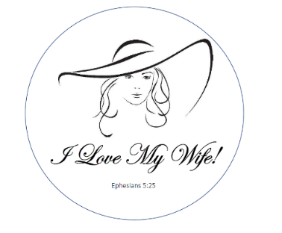 Now – before you ask for one of these stickers, be sure you mean it. I challenged all my friends to put one on their car.  One friend said, “I love my wife, but sometimes I don’t like her very much.”  Not an option.  Would you say you love your house but don’t like it?  You love your dog but don’t like it?   You love your job but don’t like it?  Of course not! How silly would that be?  If that is how you feel about your wife than you do not understand Love!